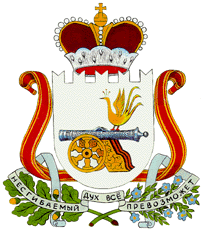 АДМИНИСТРАЦИЯ СТАБЕНСКОГО СЕЛЬСКОГО ПОСЕЛЕНИЯ СМОЛЕНСКОГО РАЙОНА СМОЛЕНСКОЙ ОБЛАСТИПОСТАНОВЛЕНИЕот «19» октября 2020 г.                                                                                   №75	В соответствии с пунктом 1 статьи 160.1 Бюджетного кодекса Российской Федерации, постановлением Правительства Российской Федерации от 23 июня 2016 года № 574 «Об общих требованиях к методике прогнозирования поступлений доходов в бюджеты бюджетной системы Российской Федерации», АДМИНИСТРАЦИЯ СТАБЕНСКОГО СЕЛЬСКОГО ПОСЕЛЕНИЯ СМОЛЕНСКОГО РАЙОНА СМОЛЕНСКОЙ ОБЛАСТИ ПОСТАНОВЛЯЕТ:1. Утвердить прилагаемую Методику прогнозирования поступлений доходов в бюджет муниципального образования Стабенского сельского поселения Смоленского района Смоленской области.2. Контроль за исполнением настоящего постановления оставляю за собой.Утвержденапостановлением администрации Стабенского сельского поселения Смоленского района Смоленской областиот «19» октября 2020г. № 75Методикапрогнозирования поступлений доходов в бюджет муниципального образования Стабенского сельского поселения Смоленского района Смоленской области1. Настоящая Методика прогнозирования поступлений доходов в бюджет муниципального образования Стабенского сельского поселения Смоленского района Смоленской области (далее – местный бюджет) определяет порядок расчета планируемых поступлений доходов бюджета, главным администратором которых в соответствии с решением Совета депутатов Стабенского сельского поселения Смоленского района Смоленской области о бюджете муниципального образования Стабенского сельского поселения  Смоленского района Смоленской области является Администрация Стабенского сельского поселения Смоленского района Смоленской области (код администратора-940)и применяется при формировании бюджета на очередной финансовый год и плановый период.2.	Прогнозирование доходов от сдачи в аренду имущества, находящегося в оперативном управлении органов управления сельских поселений и созданных ими учреждений (за исключением имущества муниципальных бюджетных и автономных учреждений) осуществляется главным администратором доходов (код бюджетной классификации 940 11105035100000120)Прогнозные показатели рассчитываются по формуле: N = Нпx К + Вп, где N -прогноз поступления доходов от сдачи в аренду имущества в бюджет;Нп -сумма начисленных платежей по арендной плате за недвижимое имущество в местный бюджет;Вп -оценка выпадающих (дополнительных) доходов от сдачи в аренду имущества муниципального образования в связи с выбытием (приобретением) объектов недвижимости (продажа (передача) имущества, заключение дополнительных договоров, изменение видов целевого использования и др.);К -коэффициент индексации базовой ставки арендной платы за 1 кв. м нежилых помещений.3.	Объемы доходов по прочим доходам от компенсации затрат бюджетов сельских поселений (код бюджетной классификации – 940 1 13 02995 10 0000 130) не прогнозируются, в связи с несистематичностью их образования.4.	Объем доходов по невыясненным поступлениям, зачисляемым в бюджет сельских поселений (коды бюджетной классификации – 940 1 17 01050 10 0000 180) не прогнозируется. Указанные поступления подлежат последующему уточнению.5.	Объем доходов по прочим неналоговым доходам бюджета сельских поселений (коды бюджетной классификации –                                           940 1 17 05050 10 0000 180) не прогнозируются в связи с несистематичностью их образования.6.	Объемы поступлений дотаций, субсидий и субвенций, межбюджетных трансфертов в местный бюджет из областного, районного и федерального бюджета прогнозируются в соответствии с показателями, утвержденными Федеральным законом о федеральном бюджете, решение Смоленской районной Думы о районном бюджете и Областным законом об областном бюджете на текущий (очередной) финансовый год и на плановый период и соответствующими нормативными правовыми актами Правительства Российской Федерации , Администрации Смоленской области  и решением Смоленской Районной Думы.7.	Объёмы поступлений по прочим безвозмездным поступлениям в бюджеты сельских поселений (код бюджетной классификации -                                940 2070503010 0000 180) не прогнозируются в связи с несистематичностью их образования.8.	Объемы поступлений по доходам бюджета муниципального образования Стабенского сельского поселения Смоленского района Смоленской области от:- возврата остатков субсидий, субвенций и иных межбюджетных трансфертов, имеющих целевое назначение, прошлых лет из бюджетов сельских поселений (код бюджетной классификации - 940 218 05010 10 0000 151),- возврата остатков субсидий, субвенций и иных межбюджетных трансфертов, имеющих целевое назначение, прошлых лет из бюджетов сельских поселений (код бюджетной классификации - 940 219 05000 10 0000 151) не прогнозируются в связи с несистематичностью их образования.9.	В текущем финансовом году в процессе исполнения местного бюджета прогноз поступлений доходов корректируется на сумму увеличения (уменьшения) их фактического поступления.Об утверждении Методики прогнозирования поступлений доходов в бюджет муниципального образования Стабенского сельского поселения Смоленского района Смоленской областиГлава муниципального образованияСтабенского сельского поселения Смоленского района Смоленской областиД.С.Чекрыжов